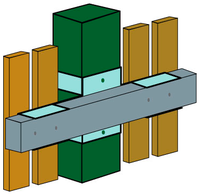 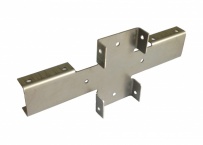 Цена: 21 руб./шт.На рисунке мы видим соединения заборного столба из профильной трубы 60x60 и направляющих лаг 40x20, использование х-кронштейна для забора, позволяет получить угол в 90⁰, не используя при этом измерительные инструменты. 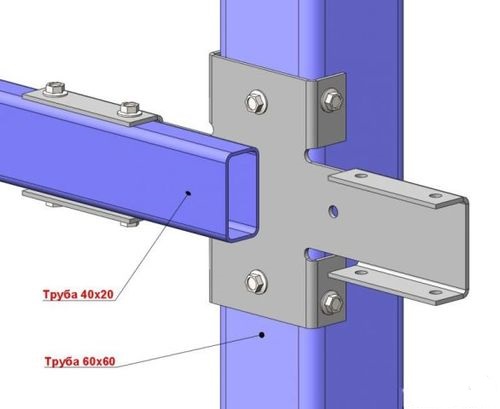 Комплектующие для Х-кронштейн для забора из профнастила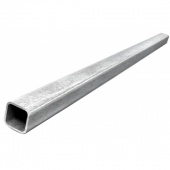 Столб заборный металлический (заготовка) 3 метраСтолб (заготовка) из квадратной профильной трубы 60х60 мм длина 3 м.Лаги (поперечины) (заготовка) из прямоугольной профильной трубы 40х20 мм длина 2,5 м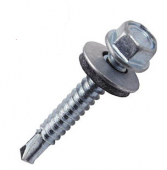 Саморез металл-металл оцинкованный Размер 4,8х19. Используется при монтаже забора.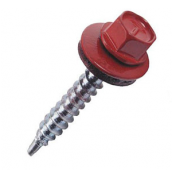 Саморез металл-металл окрашенный Размер 4,8х19. Используется при монтаже забора.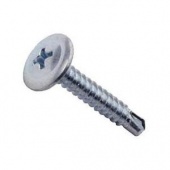 Саморезы с прессшайбой сверло цинкДля крепления стального листового материала толщиной до 0,9мм к стальной подконструкции до 2,0мм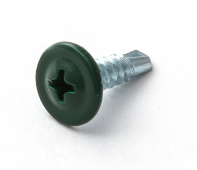 Саморезы с прессшайбой сверло окрашенныеДля крепления стальных листовых материалов к стальной подконструкции толщиной до 2,0мм без предварительного просверливанияКронштейн забораПоказать все товары списком
Кронштейн забора наружныйКронштейн забора внутреннийСоединитель профиля
КРОНШТЕЙН ЗАБОРА (Х-КРОНШТЕЙН)  УСИЛЕННЫЙ (s 2мм) Предлагаемый кронштейн отличается от аналогов различными вариантами крепления, более широкой линейкой типоразмеров элементов забора, повышенной прочностью, жесткостью и более низкой ценой.ПРОЧНОСТЬ  И  ПОВЫШЕННЫЙ  СРОК  ЭКСПЛУАТАЦИИБлагодаря высококачественной стали толщиной 2 мм и оригинальной запатентованной конструкции наш кронштейн обладает большей жесткостью и прочностью по сравнению с аналогами.ПРОСТОТА  И  УДОБСТВО МОНТАЖАВся конструкция забора собирается только шуруповертом на кровельных саморезах 5,5х19 с резинометаллической шайбой. Возможен монтаж ограждения с учетом рельефа местности и под углом 90° и более градусов. Так же можно неоднократно и в кратчайшие сроки монтировать и разбирать конструкции.Схема крепления:Размеры: 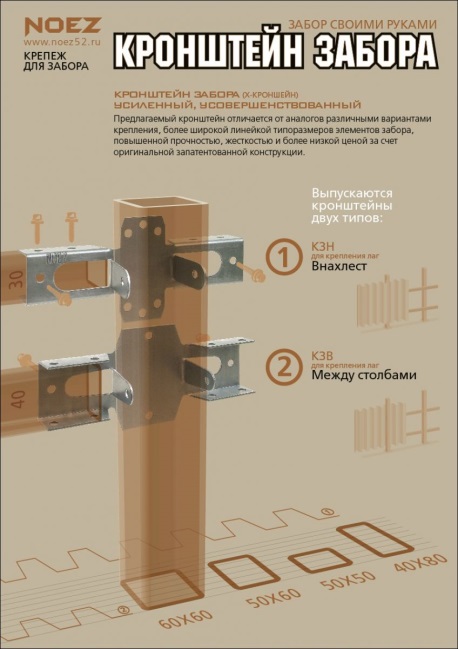 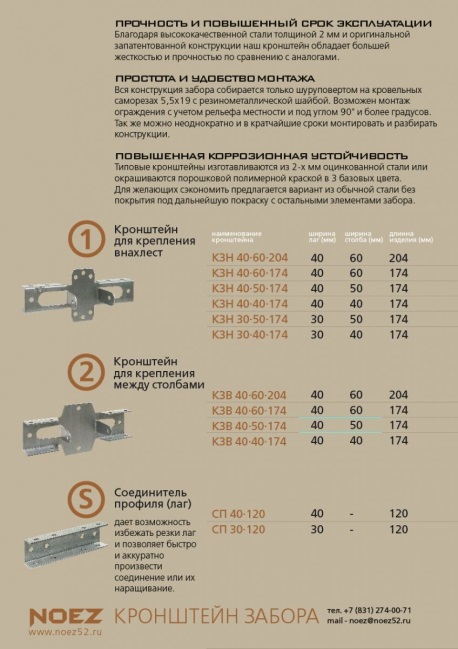 Вид "с улицы"Вид "со двора"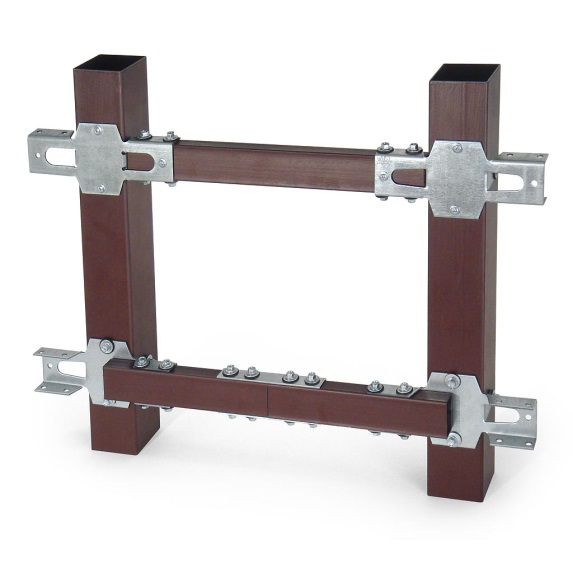 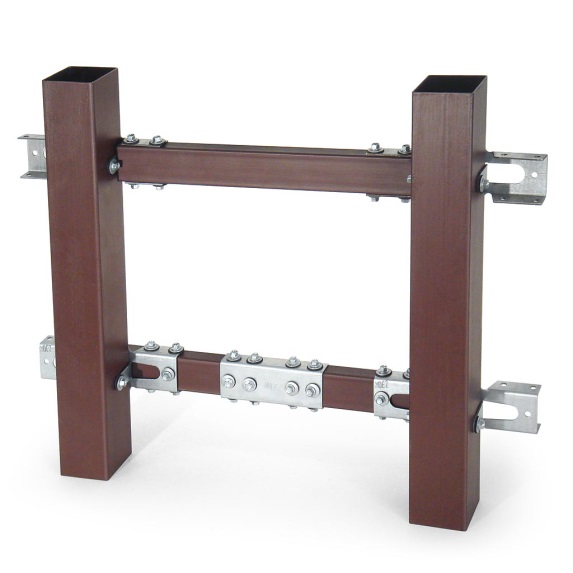 Вид сверху Вид сбоку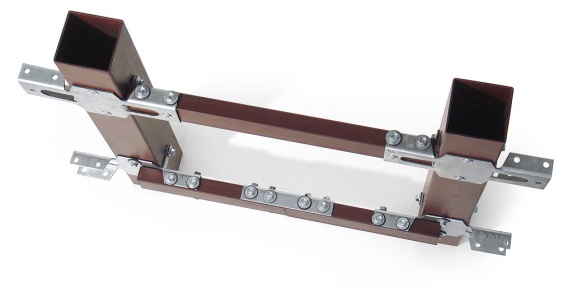 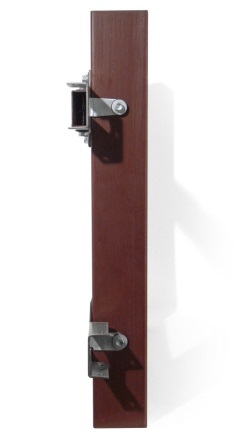 